Hoe kan ik non-paints toevoegen aan de verf import?Kies in de navigatiemenu voor [Basisbestanden & Instellingen]Selecteer menu-item ‘Standaardinstellingen’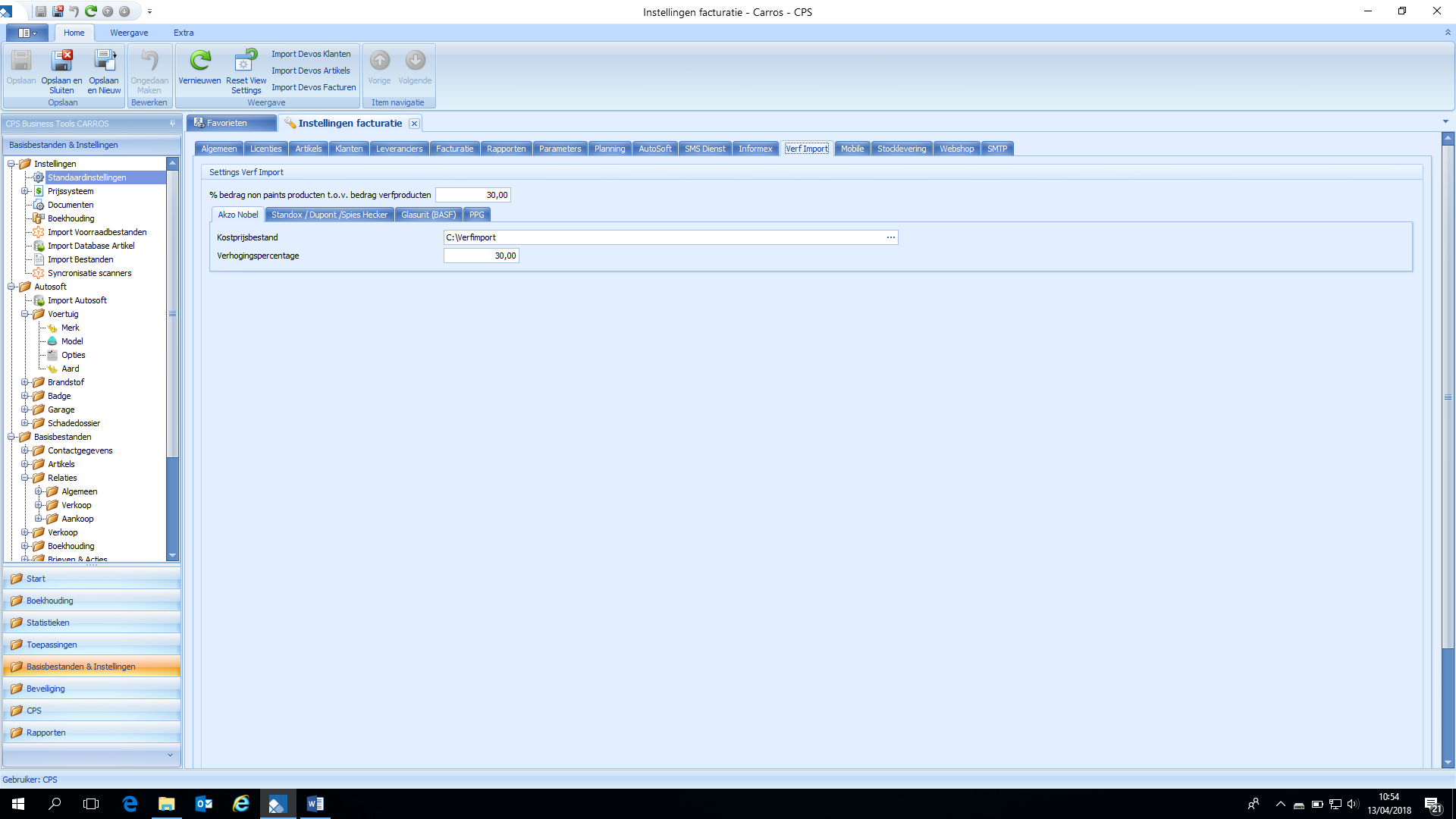 Ga naar tabblad ‘Verf import’Hier kan je de % instellenDe aanpassingen zijn pas actief na herstarten van het programma